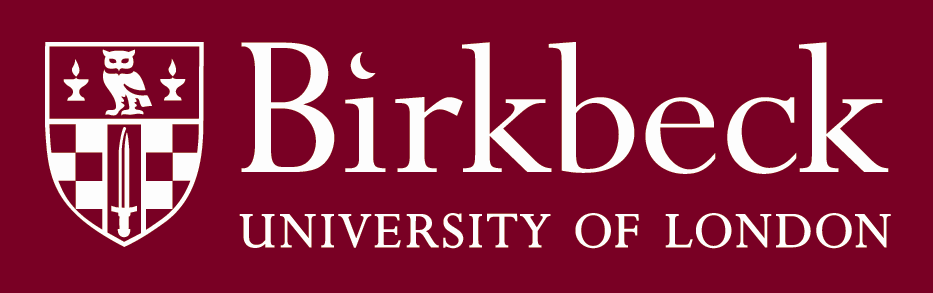 BIRKBECK – UNIVERSITY OF LONDONMitigating Circumstances Claim FormYou must submit this form at the earliest possible opportunity, and at the latest 7 days after the assessment for which the claim is being made. Submission after that date must be in line with the College procedure for ‘Appeals Against Decisions of Boards of Examiners’. Claims that do not include relevant information or documentary evidence will not be considered. Acceptance of mitigating circumstances claims is at the discretion of the College only. All information submitted as a claim of mitigating circumstances will be treated as confidential.Please check our website for further information at: http://www.bbk.ac.uk/mybirkbeck/services/rules/Please provide the information requested below.Please submit separate forms for each module affected, if necessary.1 if this section is not complete, you can find this out via Moodle, usually on the Announcements page, or via the module syllabusPlease list details of the assessment(s) in the above-named module for which you are submitting a claim of Mitigating Circumstances. Use the titles and deadlines as found in the module Syllabus.Please complete the following information by ticking the appropriate box and completing the related columns.  All claims should include wherever possible original independent documentary evidence, e.g. medical certificate. If you fail to provide this information your claim may not be considered. Please note that you may resubmit a previously rejected claim only if it is supported by significant additional evidence. All claims made after the set deadline should give valid reasons for the late submission of the claim.Please explain briefly how the circumstances have affected your academic work and/or studies.GROUP WORK - If you are submitting a claim for group work you must list the names and student ID numbers (if known) of all the other members of the group. Use the boxes below:If you are submitting your claim after the assessment has taken place, please indicate the reasons for not having submitted previously. Documentary evidence should support your statement.I confirm that the above information is correct. Return this form to the Department Office as soon as possible.  DEPT/SCHOOL OFFICE USE ONLY		RECEIVED:			SITS:First Name(s)SurnameStudent NumberProgrammeE-Mail AddressModule Code1Module TitleModule Code1Module TitleTitle of the assessment(s) to be consideredAssessment or Assessment SessionAssessment or Assessment SessionTitle of the assessment(s) to be consideredDeadline/Date of TestDate submitted (late)Type of Original Evidence you are SubmittingTick
(x)Date Covered by Evidence (DD/MM/YY)Date Covered by Evidence (DD/MM/YY)Type of Original Evidence you are SubmittingTick
(x)Date FromDate ToDoctor’s note or other medical evidencePolice letter or formEmployer’s letter (part-time students only)Death CertificateOther (Please specify)Please see my approved Individual Student Support AgreementSurnameFirst NameStudent Number (if known)Not applicable in this moduleNot applicable in this moduleNot applicable in this moduleSignatureDate